W~Daycare School Supplies List2023-2024 Baby Bag/Back packdiapers baby wipes1 full set of extra clothes, including socks and shoes.lunchbox (for toddlers)water bottleClassroom1 package of disinfecting hand wipes 2 paper towel rolls1 box Kleenex tissue1 small pillow1 Kinder Mat/ Nap Mat1 sheet for Kinder Mat/ Nap MatPre-K School Supplies List2023-2024 1 school box1 folder with inside pockets1 box of markers1 box of crayons2 glue sticks2 Glue All bottles (liquid)2 Clorox wipes2 paper towel rolls2 family size boxes of Kleenex tissue1 small blanket/sheet1 small pillow1 Kinder Mat/ Nap Mat 1 full set of extra clothes, including socks and shoes.1 water bottle Kindergarten School Supplies List2023-2024 Supplies will be used for both homeroom and QAIS classes.1 backpack, full size that will hold an 8½ “ x 11” folder 1 lunch box1 water bottle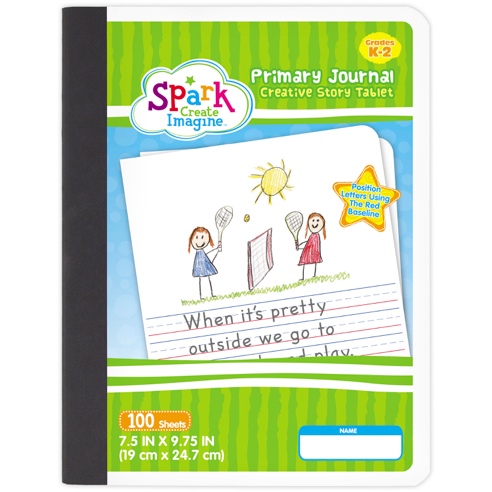 1 pencil box with snap closure1 wide ruled notebook1 half page ruled primary journal (example shown)3 poly-vinyl folders with center brads (1 red, 1 blue, 1 green)2 boxes washable markers 1 box of crayons (16 counts only)1 watercolor set (Crayola brand only)10 #2 pencils 2 large pink erasers 8 glue sticks 6 dry erase markers (4 fine tip, 2 chisel tip) 4 containers of Play-Doh 2 family size tissue boxes 1 roll of paper towels1 box Ziploc bags, sandwich size (boys only)1 package of 8.5” x 11” white card stock (boys only)1 package of disinfecting hand wipes (girls only)1 package of watercolor paper (girls only)1 white hijab for daily use (girls only)First Grade School Supplies List2023-2024 Supplies will be used for both homeroom and QAIS classes.Please label the following with your STARR’s First and Last Name:1 backpack + lunchbox 1 water bottle1 pair of headphones to keep in class for QAIS1 white hijab for daily use (girls only)1 dry erase/clipboard – white					                                 1- 1” 3-ring binder with showcase view	1 pencil box with snap closure                    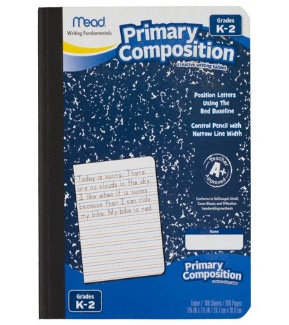 1 box of Crayola washable markers1 box of crayons1 pair of Fiskars 5” scissors4 glue sticks1 bottle of liquid Elmer’s glue1 art drawing pad with blank pages	4 composition notebooks ruled with baseline red  4 plastic pocket folders with brads 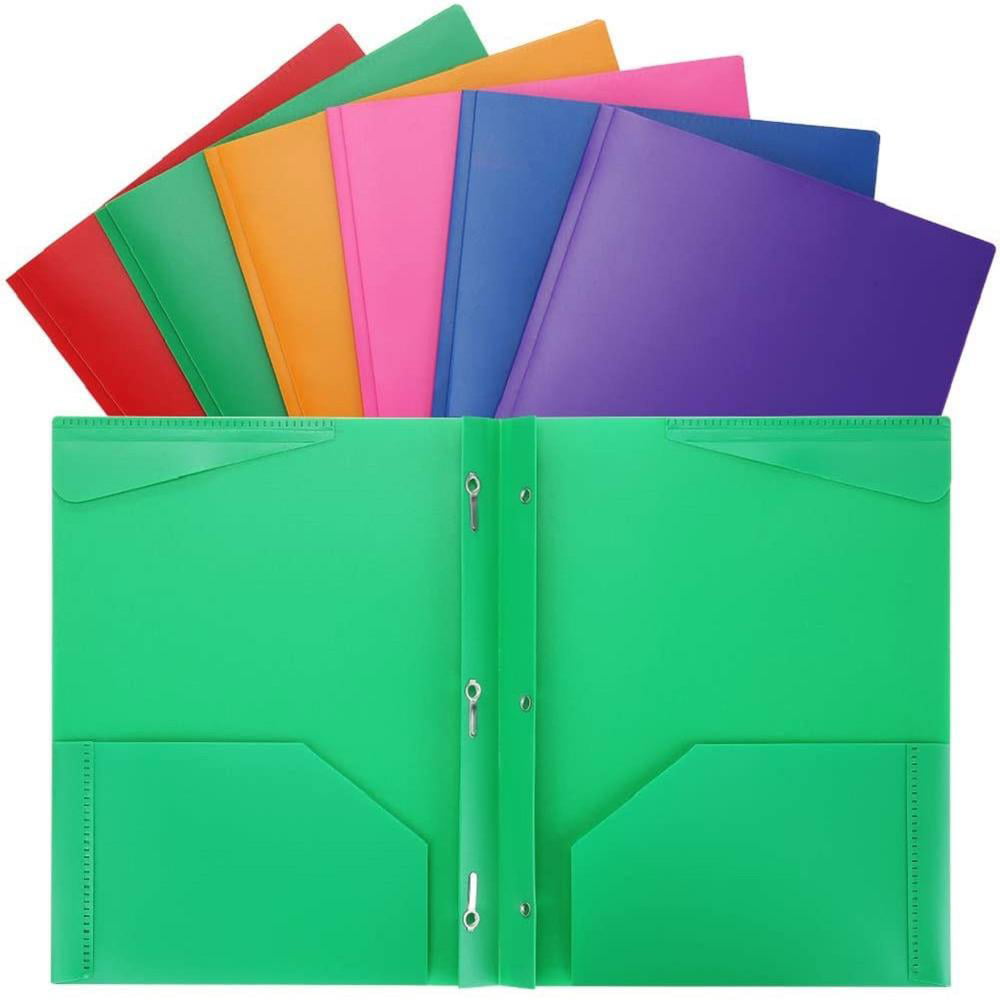 (2- Red, 2- green) Do not label the following: 6 large pink erasers10 #2 pencils2 family size tissue boxes1 large bottle of hand sanitizer2 containers of Clorox wipes2 rolls of paper towels1 package of 8.5” x 11” white card stock  1 package of white copy paper1 box of Ziploc freezer gallon bags (girls only)1 box of Ziploc quart size bags (boys only)Second Grade School Supplies List2023-2024 Supplies will be used for both homeroom and QAIS classes.Personal Care:1 tissue (travel size / small pack)1 hand sanitizer (small travel size)1 extra mask1 water bottle1 backpack + lunch box1 pair of headphones to keep in class for QAIS1 white hijab for daily use (girls only)Other Supplies: 4 composition notebooks (Spelling, Grammar, Writing & Journal) 2 spiral notebooks (wide rule-70 sheet)6 double pocket folders 1 package of 100 pc index cards1 package loose leaf wide-ruled paper1 box colored pencils1 box washable markers1 glue stick1 pair Fiskars 5” scissors1 pencil box with snap closure3 pencils3 large erasers1 ruler (metric and inches)1 Pencil sharpenerThird Grade School Supplies List2023-2024 Supplies will be used for both homeroom and QAIS classes.1 school planner1 binder (2-inch, black only. Please, no fancy binders!)1 Binder (1-inch) any color6 single-spiral notebooks (wide rule – 70 sheet)1 blue, 1 yellow, 1 red, 1 green, 2 any color6 double-pocket folders1 blue, 1 yellow, 1 red, 1 green, 2 any color2 composition notebooks 2 packages loose leaf wide-ruled paper1 package construction paper1 package 100 pc index cards1 large pink eraser (can be another color, but make sure it’s good quality)1 package of No. 2 pencils (12-pack)1 pencil box with snap closure1 pencil sharpener1 box of colored pencils1 box of dry erase markers1 pack of Crayola washable markers2 glue sticks1 ruler (metric and inches)1 transparent tape refills (to be used in the class tape dispenser)2 family-sized Kleenex tissue boxes2 containers of Clorox disinfecting wipes2 rolls of paper towels1 Ziploc box freezer gallon bags (girls only)1 Ziploc box quart size bags (boys only)Personal Care:1 Tissue (travel size / small pack)1 Hand sanitizer (small travel size)1 extra mask1 water bottle1 backpack + lunch box1 pair of headphones to keep in class for QAIS1 white hijab for daily use (girls only)Fourth Grade School Supplies List2023-2024 Supplies will be used for both homeroom and QAIS classes.1 backpack + lunch box (no rolling backpacks please)1 planner 1 binder (2 inch)1 binder (1 inch)7 pocket folders (1 blue, 1 green, 1 yellow, 1 red, and 3 any color) with brads3 composition notebooks6 spiral notebooks – 70 pages (wide ruled)2 packs of loose-leaf paper (wide ruled)1 package construction paper1 package 100 pc index cards1 protractor1 ruler (12 inches/30 cm)1 pad of Post-It notes1 pencil sharpener1 package of No. 2 pencils (12-pack)1 pink eraser (can be another color, but make sure it’s good quality)1 pencil box with snap closure1 box of dry erase markers1 box of Crayola washable markers1 box of colored Pencils1 set of watercolor paints2 family-sized Kleenex tissue boxes2 rolls of paper towels2 containers of Clorox disinfecting wipesPersonal Care:1 Tissue (travel size / small pack)1 Hand sanitizer (small travel size)1 extra mask1 water bottle1 pair of headphones to keep in class1 Flash/USB drive1 white hijab for daily use (girls only)Fifth Grade School Supplies List2023-2024 Supplies will be used for both homeroom and QAIS classes.1 planner 1 binder (2 inch)1 binder (1 inch)6 single-spiral notebooks (wide rule – 70 count)1 blue, 1 yellow, 1 red, 1 green, 2 any color7 double-pocket folders1 blue, 1 yellow, 1 red, 1 green, 3 any color2 composition notebooks 2 packs of loose-leaf paper (wide ruled)1 pink eraser (can be another color, but make sure it’s good quality)1 packages of No. 2 pencils (12-pack)1 pencil sharpener1 pencil box with snap closure1 yellow highlighter1 pack of colored pencils1 box of dry erase markers1 pack of Crayola washable markers1 set of watercolor paints1 ruler (metric and inches)1 transparent tape refills (to be used in the class tape dispenser)2 family-sized Kleenex tissue boxes2 Clorox disinfecting wipes2 rolls of paper towels1 mini whiteboard1 clipboardPersonal Care:1 Tissue (travel size / small pack)1 Hand sanitizer (small travel size)1 extra mask1 water bottle1 backpack + lunch box1 pair of headphones to keep in class1 flash/USB drive1 white hijab for daily use (girls only)